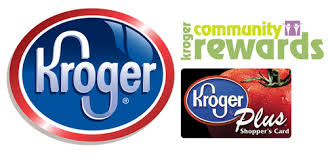 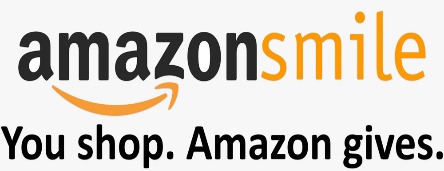 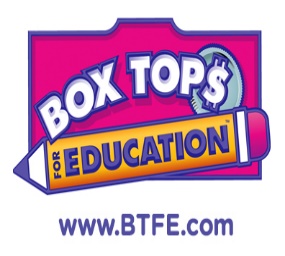 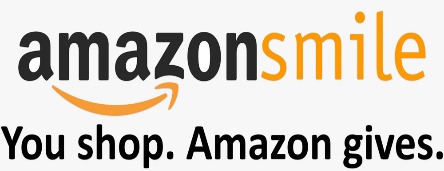 Support McVay year round with:  Community Rewards!Kroger Plus Community Rewards: Shop, Swipe Card, Earn for McVay Visit the Kroger web page: www.krogercommunityrewards.comSign in with current Kroger Plus Card or create a new cardClick My AccountClick Community Rewards (bottom of page)Search McVay Elementary or GU480Cards need updated annually to continue support for McVay!Amazon Smile: Shop Amazon (Prime too) and earn for McVayVisit Amazon web page: www.smile.amazon.comSearch McVay as your charitable organization (PTA Ohio Congress McVay Elementary)Use smile.amazon.com webpage when shopping Amazon to earn for McVay!Giant Eagle Rewards Cards: Shop, swipe card, earn for McVayVisit the Giant Eagle web page: www.GiantEagle.com/AFTSSign In with current Giant Eagle Account or create new accountSelect Code: 3407 to earn apple points (transferred into cash) for McVayCards do not need updated to continue support for McVay annuallyBoxTops Rewards: Clip BoxTops, or go digital and Scan Receipts in App!Visit: www.boxtops4education.com  to clip, scan digitally, and get coupons!